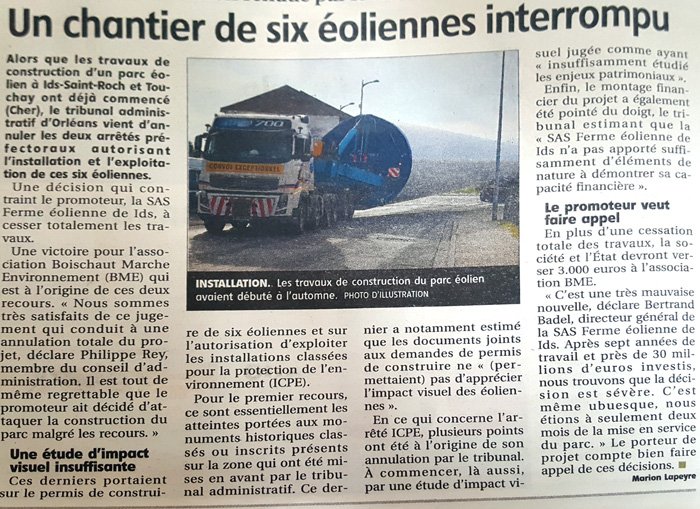 Un chantier de six éoliennes interrompu deux mois avant la mise en service, alors que le promoteur #éolien avait décidé de passer en force Bravo à Boischaut Marche Environnement, ils ont eu chaud !L'association Boischaut Marche Environnement (BME) nous informe d'une bonne nouvelle : LES AUTORISATIONS PREFECTORALES concernant le projet du parc éolien Ids-Saint-Roch-Touchay SONT ANNULEES !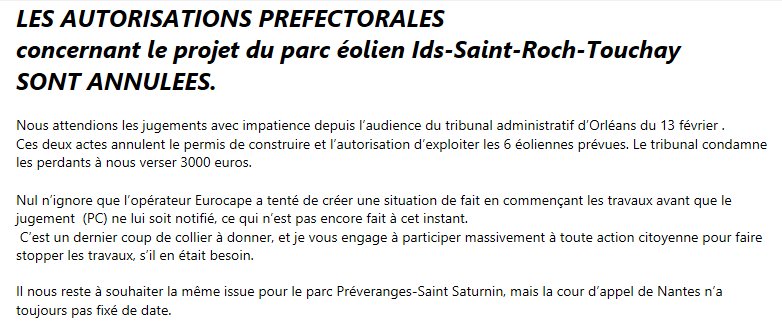 